Publicado en Madrid el 07/04/2020 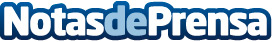 Insyte continúa su producción con las máximas medidas de seguridadLa compañía, fabricante de componentes electrónicos, para actividades esenciales en este momento como el sector sanitario y las telecomunicaciones, mantiene su actividad durante el estado de alarmaDatos de contacto:Noelia Perlacia915191005Nota de prensa publicada en: https://www.notasdeprensa.es/insyte-continua-su-produccion-con-las-maximas Categorias: Nacional Sociedad Ciberseguridad Recursos humanos Consumo Otras Industrias http://www.notasdeprensa.es